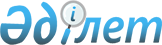 О внесении изменения в постановление акимата города Петропавловска от 21 декабря 2011 года N 1926 "Об организации оплачиваемых общественных работ на предприятиях и в организациях города Петропавловска"
					
			Утративший силу
			
			
		
					Постановление акимата города Петропавловска Северо-Казахстанской области от 14 мая 2012 года N 879. Зарегистрировано Департаментом юстиции Северо-Казахстанской области 23 мая 2012 года N 13-1-220. Утратило силу постановлением акимата города Петропавловска Северо-Казахстанской области от 14 января 2013 года N 29

      Сноска. Утратило силу постановлением акимата города Петропавловска Северо-Казахстанской области от 14.01.2013 N 29

      В соответствии со статьей 21 Закона Республики Казахстан от 24 марта 1998 года №о213 «О нормативных правовых актах» акимат города ПОСТАНОВЛЯЕТ:



      1. Внести в постановление акимата города Петропавловска «Об организации оплачиваемых общественных работ на предприятиях и в организациях города Петропавловска» от 21 декабря 2011 года № 1926 (зарегистрировано в Реестре государственной регистрации нормативных правовых актов от 27 декабря 2011 года за № 13-1-209, опубликовано в газетах «Қызылжар нұры» от 6 января 2012 года № 1, «Проспект СК» от 6 января 2012 года № 1) следующее изменение:



      приложение 1 «Перечень предприятий и организаций города Петропавловска, в которых будут проведены оплачиваемые общественные работы, их виды и объемы» к указанному постановлению изложить в новой редакции, согласно приложению.



      2. Контроль за исполнением настоящего постановления возложить на заместителя акима города Байбактинова Н.Б.



      3. Настоящее постановление вводится в действие по истечении десяти календарных дней после дня первого официального опубликования.      Аким города                                Б. Жумабеков      СОГЛАСОВАНО:      ГУ «Департамент юстиции

      Северо-Казахстанской области»

      Министерства Юстиции Республики

      Казахстан                                  Е. Сейдимбеков      ГУ «Налоговый департамент

      по Северо-Казахстанской

      области» Налогового комитета

      Министерства финансов

      Республики Казахстан                       К. Жулмухамбетов      ГУ «Департамент по исполнению судебных

      актов Северо-Казахстанской области

      Комитета по исполнению судебных актов

      Министерства юстиции

      Республики Казахстан»                      Л. Здражевская      ГУ «Департамент по контролю

      в сфере образования Северо-Казахстанской

      области Комитета по контролю в сфере

      образования и науки

      Республики Казахстан»                      Е. Абельдинов      Северо-Казахстанский Филиал

      ГУ «Есильский департамент экологии

      Комитета экологического регулирования

      и контроля Министерства охраны окружающей

      среды Республики Казахстан»                К. Мусапарбеков      ГУ «Управление по делам обороны

      города Петропавловска

      Северо-Казахстанской области»              Д. Габдуллин      ГУ «Канцелярия Северо-Казахстанского

      областного суда департамента по обеспечению

      деятельности судов при Верховном суде

      Республики Казахстан»                      С. Актанов      ГУ «Управление внутренних дел города

      Петропавловска Департамента

      внутренних дел Северо-Казахстанской

      области»                                   А. Касеинов      ГУ «Управление Комитета по правовой

      статистике и специальным учетам

      Генеральной прокуратуры Республики

      Казахстан по Северо-Казахстанской

      области»                                   М. Аюпов      ГУ «Управление юстиции города

      Петропавловска Департамента

      Юстиции Северо-Казахстанской

      области» Министерства Юстиции

      Республики Казахстан                       Ж. Самашев      ГУ «Северо-Казахстанский областной

      центр по профилактике и борьбе со СПИД»    Л. Степанова      Коммунальное государственное казенное

      предприятие на праве хозяйственного

      ведения «Областной наркологический центр»

      акимата Северо-Казахстанской области

      Министерства здравоохранения

      Республики Казахстан                       Б. Ыбыраев      ГУ «Северо-Казахстанский

      государственный архив»                     С. Маликова      ГУ «Архив по личному составу

      г.Петропавловска Северо-Казахстанской

      области»                                   Б. Муслимова

Приложение 1

Утверждено постановлением акимата

от 14 мая 2012 года № 879 Перечень

предприятий и организаций города, в которых будут проведены оплачиваемые общественные работы, их виды и объемы
					© 2012. РГП на ПХВ «Институт законодательства и правовой информации Республики Казахстан» Министерства юстиции Республики Казахстан
				№ п/пНаименова

ние предприя

тия, организацииРабо

чих местВид общественных работОбъем работПродолжитель

ность общественных работ (меся

цев)Источ

ник финансирования1Государственное коммуналь

ное предприятие «Коммунхоз» акимата города Петропавловска Государственное учреждение «Отдела жилищно-коммунального хозяйства, пассажирс

кого транспорта и автомобиль

ных дорог города Петропавловска»180 чело

векОказание помощи в уборке территории города;оказание помощи в озеленении и благоуст

ройстве территории;оказание помощи в выполнении подсобных работ в строительстве ледовых городков453735000 квадратных метров

 

 57150 квадратных метров

 

 

 

 28000ледовых блоков12Бюджет города Петропавловска2Государственное учреждение «Северо-

Казахстан

ский областной центр по профилакти

ке и борьбе со СПИД»7 чело

векОказание помощи в профилак

тической работе среди уязвимой группы населения (потреби

телей инъекционных наркотиков) Помощь специалистам при проведении лекций, бесед с охватом 2500 человек12Бюджет города Петропавловска3Коммунальное государст

венное казенное предприятие на праве хозяйствен

ного ведения «Областной наркологический центр» акимата Северо-

Казахстан

ской области

Министер

ства здравоохра

нения Республики Казахстан 4 человекаОказание помощи в профилак

тической работе среди молодежи, потребителей инъекционных наркотиков и

алкоголя в учебных заведениях городаПомощь специалистам при проведении лекций, бесед с

охватом

3200

человек12Бюджет города Петропавловска4Государст

венное учреждение «Управление внутренних дел города Петропавловска Департамен

та внутренних дел Северо-

Казахстан

ской области»37 чело

векОказание помощи в формировании базы данных в целях улучшения качества оперативного обслуживания населения8400 дел12Бюджет города Петропавловска5Государственное учреждение «Налоговый департамент по Северо-Казахстанской области» Налогового комитета Министерства финансов Республики Казахстан6 чело

векВручение уведомлений о суммах начисленных и неуплаченных налогов по городу Петропавлов

ску80 000 уведомле

ний в год12Бюджет города Петропавловска6Государственное учреждение «Аппарат акима 1города Петропавловска»10 чело

векОказание помощи в обработке и подготовке к хранению документа

ции;ксерокопиро

ванию, рассылке и доставке материалов;помощь в организации и проведении общественных компаний, обходе территорий города в работе с населениемПо мере

накопления документов12Бюджет города Петропавловска7Государственное учреждение «Отдел земельных отношений города Петропавловска»5 чело

векПомощь в обследовании и составле

нии актов выбора земельных участков, в постанов

ке их на учет, как бесхозяйное имущество;

помощь в обработке архивных документов5000 докумен

тов12Бюджет города Петропавловска8Государственное учреждение «Отдел занятости и социальных программ города Петропавловска»7 чело

векОказание помощи в проведении республи

канских и региональных общественных компаний (статистические обследования по вопросам занятости и социальной защиты населения);оказание помощи в проведении технических работ по ведению баз данных различных категорий населения, нуждающихся в социальной защите; помощь в обработке архивных документов; работа курьера По мере накопле

ния докумен

тов12Бюджет города Петропавловска9Государственное учреждение «Отдел предпринимательства, сельского хозяйства и ветеринарии города Петропавловска»3 человекаПомощь в переписи домашних хозяйств и в составлении похозяйственных книгОказание помощи в обработке и подготовке к хранению документацииОбход 10132 дворов Работа с субъектами малого и среднего бизнеса12Бюджет города Петропавловска10Государственное учреждение «Отдел финансов города Петропавловска»3 человекаОказание помощи в выявлении бесхозяйных жилых и нежилых объектов для последующего принятия в коммунальную собственно

сть акимата города Петропавлов

скаОбследование 450 жилых и нежилых объектов12Бюджет города Петропавловска11Государственное учреждение «Отдел строительс

тва города Петропавловска»2 человекаОказание помощи в обработке и подготовке к хранению документацииОказание помощи в формировании базы данных в целях улучшения качества и оперативнос

ти обслуживание населения По мере накопления12Бюджет города Петропавловска12Государственное учреждение «Управление юстиции города Петропавловска Департамен

та Юстиции Северо-Казахстанской области» Министерст

ва Юстиции Республики Казахстан10 чело

векОказание помощи в ведении делопроизводства управления юстиции города; оказание помощи в работе с архивными документами по линии ЗАГС, по регистрации прав на недвижимое имущество, по регистрации юридических лиц оказание помощи в обработке и подготовке к хранению документацииПо мере накопления12Бюджет города Петропавловска13Государственное учреждение «Департа

мент юстиции Северо-Казахстанской области» Министерст

ва Юстиции Республики Казахстан10 чело

векОказание помощи в работе с архивными документами по линии ЗАГС, по регистрации прав на недвижимое имущество, по регистрации юридических лиц, оказание помощи в обработке подготовке к хранению документацииПо мере накопле

ния12Бюджет города Петропавловска14Государственное учреждение «Управление по делам обороны города Петропавловска Северо-Казахстанской области»5 чело

векОказание помощи в обработке и подготовке к хранению документации ксерокопиро

ванию, рассылке и доставке материалов По мере накопле

ния докумен

тов12Бюджет города Петропавловска15Государственное учреждение «Северо-Казахстанский государственный архив»3 человекаОказание помощи в обработке и подготовке к хранению документации5100 докумен

тов12Бюджет города Петропавловска16Государственное учреждение «Управление Комитета по правовой статистике и специальным учетам Генеральной прокуратуры Республики Казахстан по Северо-

Казахстанской области»3 человекаОказание помощи в обработке и подготовке к хранению документации рассылка и доставка справок формирование бумажной базы данных по качеству оперативному обслуживанию населения города в части выдачи справок36000 докумен

тов12Бюджет города Петропавловска17Государственное учреждение «Канцелярия Северо-Казахстанского областного суда департамен

та по обеспечению деятельнос

ти судов при верховном суде Республики Казахстан»10 чело

векОказание помощи в формировании базы данных в целях качества и оперативно

сти обслуживания населенияПо мере накопле

ния12Бюджет города Петропавловска18Государственное учреждение «Отдел экономики и бюджетного планирова

ния города Петропавловска»2 человекаКопирование документов, доставка документов оповещение предприятий о проводимых мероприяти

ях, участие в общественных компанияхПо мере накопле

ния12Бюджет города Петропавловска19Государственное коммуналь

ное предприятие «Жилищно-эксплуатационная служба» акимата города Петропавловска5 чело

векПомощь в организации и проведении общественных компаний обходе территорий города, в работе с населениемПо мере накопле

ния докумен

тов12Бюджет города Петропавловска20Государственное учреждение «Архив по личному составу города Петропавловска Северо-Казахстанской области»1 чело

векОказание помощи в обработке и подготовке к хранению документацииПо мере накопле

ния докумен

тов12Бюджет города Петропавловска21Государственное учреждение «Отдел архитектуры и градострои

тельства города Петропавловска»1 чело

векОказание помощи в обработке и подготовке документов по оформлению земельных участков, архивирова

нии документов, в ведении кадастровых дел, а также в оформлении юридических документовПо мере накопле

ния докумен

тов12Бюджет города Петропавловска22Государственное учреждение «Департа

мент по исполнению судебных актов Северо-Казахстаской области Комитета по исполнению судебных актов Министер

ства Юстиции Республики Казахстан»10 чело

векОказание помощи в формировании базы данных в целях улучшения качества и оперативнос

ти обслуживания населения, оказание помощи в обработке документацииПо мере накопления документов12Бюджет города Петропавловска23Государственное учреждение «Департа

мент по контролю в сфере образования Северо-Казахстанской области Комитета по контролю в сфере образования и науки Министер

ства Образования и науки Республики Казахстан»3 человекаОказание помощи в обработке и подготовке к хранению документа

ции, оказание помощи в рассылке и доставке материаловПо мере накопле

ния докумен

тов12Бюджет города Петропавловска24Северо–Казахстанский Филиал Государственного учреждения «Есильский департамент экологии Комитета экологичес

кого регулирования и контроля Министерст

ва охраны окружающей среды Республики Казахстан»2 человекаОказание помощи в обработке и подготовке к хранению документа

ции, оказание помощи в рассылке и доставке материаловПо мере накомле

ния докумен

тов12Бюджет города ПетропавловскаИтого329 человека